به نام ایزد  دانا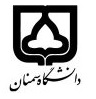 (کاربرگ طرح درس)                   تاریخ بهروز رسانی:               دانشکده     علوم انسانی                                             نیمسال دوم سال تحصیلی-99-98بودجهبندی درسمقطع: کارشناسی*□  کارشناسی ارشد□  دکتری□مقطع: کارشناسی*□  کارشناسی ارشد□  دکتری□مقطع: کارشناسی*□  کارشناسی ارشد□  دکتری□تعداد واحد: نظری2 عملی...تعداد واحد: نظری2 عملی...فارسی: ترجمه ادبی 2فارسی: ترجمه ادبی 2نام درسپیشنیازها و همنیازها: ترجمه ادبی 1پیشنیازها و همنیازها: ترجمه ادبی 1پیشنیازها و همنیازها: ترجمه ادبی 1پیشنیازها و همنیازها: ترجمه ادبی 1پیشنیازها و همنیازها: ترجمه ادبی 1لاتین: Literary Translationلاتین: Literary Translationنام درسشماره تلفن اتاق:شماره تلفن اتاق:شماره تلفن اتاق:شماره تلفن اتاق:مدرس/مدرسین: هادی فرجامیمدرس/مدرسین: هادی فرجامیمدرس/مدرسین: هادی فرجامیمدرس/مدرسین: هادی فرجامیمنزلگاه اینترنتی:منزلگاه اینترنتی:منزلگاه اینترنتی:منزلگاه اینترنتی:پست الکترونیکی: hfarjami@semnan.ac.irپست الکترونیکی: hfarjami@semnan.ac.irپست الکترونیکی: hfarjami@semnan.ac.irپست الکترونیکی: hfarjami@semnan.ac.irبرنامه تدریس در هفته و شماره کلاس:  سه شنبه 8-10 اتاق 020برنامه تدریس در هفته و شماره کلاس:  سه شنبه 8-10 اتاق 020برنامه تدریس در هفته و شماره کلاس:  سه شنبه 8-10 اتاق 020برنامه تدریس در هفته و شماره کلاس:  سه شنبه 8-10 اتاق 020برنامه تدریس در هفته و شماره کلاس:  سه شنبه 8-10 اتاق 020برنامه تدریس در هفته و شماره کلاس:  سه شنبه 8-10 اتاق 020برنامه تدریس در هفته و شماره کلاس:  سه شنبه 8-10 اتاق 020برنامه تدریس در هفته و شماره کلاس:  سه شنبه 8-10 اتاق 020اهداف درس: آشنایی با اصول ترجمه ادبی- اشنایی با ترجمه اثار ادبی ترجمه شده به انگلیسی- ترجمه متون ادبی از انگلیسی به فارسی و بر عکساهداف درس: آشنایی با اصول ترجمه ادبی- اشنایی با ترجمه اثار ادبی ترجمه شده به انگلیسی- ترجمه متون ادبی از انگلیسی به فارسی و بر عکساهداف درس: آشنایی با اصول ترجمه ادبی- اشنایی با ترجمه اثار ادبی ترجمه شده به انگلیسی- ترجمه متون ادبی از انگلیسی به فارسی و بر عکساهداف درس: آشنایی با اصول ترجمه ادبی- اشنایی با ترجمه اثار ادبی ترجمه شده به انگلیسی- ترجمه متون ادبی از انگلیسی به فارسی و بر عکساهداف درس: آشنایی با اصول ترجمه ادبی- اشنایی با ترجمه اثار ادبی ترجمه شده به انگلیسی- ترجمه متون ادبی از انگلیسی به فارسی و بر عکساهداف درس: آشنایی با اصول ترجمه ادبی- اشنایی با ترجمه اثار ادبی ترجمه شده به انگلیسی- ترجمه متون ادبی از انگلیسی به فارسی و بر عکساهداف درس: آشنایی با اصول ترجمه ادبی- اشنایی با ترجمه اثار ادبی ترجمه شده به انگلیسی- ترجمه متون ادبی از انگلیسی به فارسی و بر عکساهداف درس: آشنایی با اصول ترجمه ادبی- اشنایی با ترجمه اثار ادبی ترجمه شده به انگلیسی- ترجمه متون ادبی از انگلیسی به فارسی و بر عکسامکانات آموزشی مورد نیاز: کتاب- زیراکس- کامپیوتر و پروژکتورامکانات آموزشی مورد نیاز: کتاب- زیراکس- کامپیوتر و پروژکتورامکانات آموزشی مورد نیاز: کتاب- زیراکس- کامپیوتر و پروژکتورامکانات آموزشی مورد نیاز: کتاب- زیراکس- کامپیوتر و پروژکتورامکانات آموزشی مورد نیاز: کتاب- زیراکس- کامپیوتر و پروژکتورامکانات آموزشی مورد نیاز: کتاب- زیراکس- کامپیوتر و پروژکتورامکانات آموزشی مورد نیاز: کتاب- زیراکس- کامپیوتر و پروژکتورامکانات آموزشی مورد نیاز: کتاب- زیراکس- کامپیوتر و پروژکتورامتحان پایانترمامتحان میانترمارزشیابی مستمر(کوئیز)ارزشیابی مستمر(کوئیز)فعالیتهای کلاسی و آموزشیفعالیتهای کلاسی و آموزشینحوه ارزشیابینحوه ارزشیابی60020202020درصد نمرهدرصد نمرهLiterary Translation – a practical guide- Clifford Landers (PDF)ترجمه ادبی- دکتر علی خزایی فرGreek myth- James Baldwin (برای پروژه)متون کوتاه متفرقهTranslation from English for advanced students by HA CartledgeLiterary Translation – a practical guide- Clifford Landers (PDF)ترجمه ادبی- دکتر علی خزایی فرGreek myth- James Baldwin (برای پروژه)متون کوتاه متفرقهTranslation from English for advanced students by HA CartledgeLiterary Translation – a practical guide- Clifford Landers (PDF)ترجمه ادبی- دکتر علی خزایی فرGreek myth- James Baldwin (برای پروژه)متون کوتاه متفرقهTranslation from English for advanced students by HA CartledgeLiterary Translation – a practical guide- Clifford Landers (PDF)ترجمه ادبی- دکتر علی خزایی فرGreek myth- James Baldwin (برای پروژه)متون کوتاه متفرقهTranslation from English for advanced students by HA CartledgeLiterary Translation – a practical guide- Clifford Landers (PDF)ترجمه ادبی- دکتر علی خزایی فرGreek myth- James Baldwin (برای پروژه)متون کوتاه متفرقهTranslation from English for advanced students by HA CartledgeLiterary Translation – a practical guide- Clifford Landers (PDF)ترجمه ادبی- دکتر علی خزایی فرGreek myth- James Baldwin (برای پروژه)متون کوتاه متفرقهTranslation from English for advanced students by HA Cartledgeمنابع و مآخذ درسمنابع و مآخذ درستوضیحاتمبحثشماره هفته آموزشیمعرفی برنامه و منابع- بررسی سوالات و برگه های امتحان  یکی از ترمهای قبلی- دادن تکلیف ترجمه150 دقیقه برسی ترجمه های انجام شده- 10 دقیقه بحث نظری- 30 دقیق ترجمه داخل کلاس پاسخ به پرسشهای ضمن ترجمه  و بررسی بعضی ترجمه ها250 دقیقه مقایسه ترجمه متن ادبی کوتاه (سهراب سپهری)- 10 دقیقه بحث نظری- 30 دقیق ترجمه داخل کلاس پاسخ به پرسشهای ضمن ترجمه  و بررسی بعضی ترجمه ها350 دقیقه برسی ترجمه های انجام شده- 10 دقیقه بحث نظری- 30 دقیق ترجمه داخل کلاس پاسخ به پرسشهای ضمن ترجمه  و بررسی بعضی ترجمه ها450 دقیقه برسی ترجمه های انجام شده- 10 دقیقه بحث نظری- 30 دقیق ترجمه داخل کلاس پاسخ به پرسشهای ضمن ترجمه  و بررسی بعضی ترجمه ها550 دقیقه مقایسه ترجمه متن ادبی کوتاه (علی شریعتی)-   - 10 دقیقه بحث نظری- 30 دقیق ترجمه داخل کلاس پاسخ به پرسشهای ضمن ترجمه  و بررسی بعضی ترجمه ها650 دقیقه برسی ترجمه های انجام شده- 10 دقیقه بحث نظری- 30 دقیق ترجمه داخل کلاس پاسخ به پرسشهای ضمن ترجمه  و بررسی بعضی ترجمه ها750 دقیقه برسی ترجمه های انجام شده- 10 دقیقه بحث نظری- 30 دقیق ترجمه داخل کلاس پاسخ به پرسشهای ضمن ترجمه  و بررسی بعضی ترجمه ها850 دقیقه مقایسه ترجمه متن ادبی کوتاه (موش و گربه)- 10 دقیقه بحث نظری- 30 دقیق ترجمه داخل کلاس پاسخ به پرسشهای ضمن ترجمه  و بررسی بعضی ترجمه ها950 دقیقه برسی ترجمه های انجام شده- 10 دقیقه بحث نظری- 30 دقیق ترجمه داخل کلاس پاسخ به پرسشهای ضمن ترجمه  و بررسی بعضی ترجمه ها1050 دقیقه برسی ترجمه های انجام شده- 10 دقیقه بحث نظری- 30 دقیق ترجمه داخل کلاس پاسخ به پرسشهای ضمن ترجمه  و بررسی بعضی ترجمه ها1150 دقیقه مقایسه ترجمه متن ادبی کوتاه (سیاوش کسرایی/محمود درویش)- 10 دقیقه بحث نظری- 30 دقیق ترجمه داخل کلاس پاسخ به پرسشهای ضمن ترجمه  و بررسی بعضی ترجمه ها1250 دقیقه برسی ترجمه های انجام شده- 10 دقیقه بحث نظری- 30 دقیق ترجمه داخل کلاس پاسخ به پرسشهای ضمن ترجمه  و بررسی بعضی ترجمه ها13141516